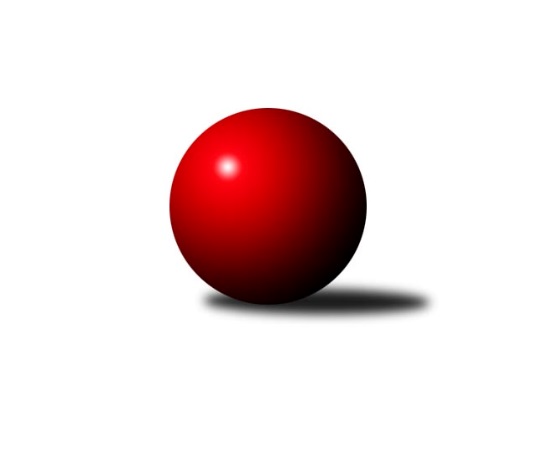 Č.2Ročník 2020/2021	2.10.2020Nejlepšího výkonu v tomto kole: 2523 dosáhlo družstvo: TJ Fezko Strakonice AOP Strakonice a Písek 2020/2021Výsledky 2. kolaSouhrnný přehled výsledků:TJ Fezko Strakonice B	- TJ Fezko Strakonice C	2:6	2244:2287	4.0:8.0	2.10.TJ Fezko Strakonice A	- TJ Blatná D	5:3	2523:2454	5.0:7.0	2.10.Tabulka družstev:	1.	TJ Sokol Písek B	1	1	0	0	5.0 : 3.0 	8.0 : 4.0 	 2318	2	2.	TJ Fezko Strakonice A	1	1	0	0	5.0 : 3.0 	5.0 : 7.0 	 2523	2	3.	TJ Blatná D	2	1	0	1	9.0 : 7.0 	16.0 : 8.0 	 2411	2	4.	TJ Fezko Strakonice C	2	1	0	1	9.0 : 7.0 	12.0 : 12.0 	 2280	2	5.	TJ Fezko Strakonice B	2	0	0	2	4.0 : 12.0 	7.0 : 17.0 	 2231	0Podrobné výsledky kola:	 TJ Fezko Strakonice B	2244	2:6	2287	TJ Fezko Strakonice C	David Trobl	 	 186 	 157 		343 	 0:2 	 391 	 	191 	 200		Karel Palán	Václav Kalous	 	 187 	 212 		399 	 0:2 	 426 	 	203 	 223		Jiří Maťátko	Libor Hejpetr	 	 180 	 236 		416 	 1:1 	 384 	 	187 	 197		Vladimír Falc	Jiří Linhart	 	 157 	 188 		345 	 0:2 	 359 	 	169 	 190		Josef Herzig	Miroslav Trobl	 	 184 	 158 		342 	 1:1 	 369 	 	176 	 193		Miroslav Kocour	Milada Pirožeková	 	 209 	 190 		399 	 2:0 	 358 	 	185 	 173		Jaroslav Petráňrozhodčí: Nejlepší výkon utkání: 426 - Jiří Maťátko	 TJ Fezko Strakonice A	2523	5:3	2454	TJ Blatná D	Richard Zelinka	 	 190 	 215 		405 	 1:1 	 375 	 	195 	 180		Jan Vaňata	Václav Poklop	 	 211 	 199 		410 	 0:2 	 457 	 	237 	 220		Karel Koubek	Karel Filek	 	 221 	 240 		461 	 2:0 	 358 	 	172 	 186		Petra Prýmasová	Zdeněk Valdman	 	 202 	 201 		403 	 0:2 	 409 	 	203 	 206		František Nesveda	Martin Krajčo	 	 225 	 218 		443 	 2:0 	 413 	 	212 	 201		Josef Kohout	Pavel Poklop	 	 206 	 195 		401 	 0:2 	 442 	 	228 	 214		Josef Navrátilrozhodčí: Krajčo MartinNejlepší výkon utkání: 461 - Karel FilekPořadí jednotlivců:	jméno hráče	družstvo	celkem	plné	dorážka	chyby	poměr kuž.	Maximum	1.	Karel Filek 	TJ Fezko Strakonice A	461.00	302.0	159.0	4.0	1/1	(461)	2.	Martin Krajčo 	TJ Fezko Strakonice A	443.00	295.0	148.0	8.0	1/1	(443)	3.	Karel Koubek 	TJ Blatná D	440.00	290.0	150.0	3.5	2/2	(457)	4.	Josef Navrátil 	TJ Blatná D	427.00	294.0	133.0	8.0	2/2	(442)	5.	Václav Poklop 	TJ Fezko Strakonice A	410.00	294.0	116.0	9.0	1/1	(410)	6.	Marie Lukešová 	TJ Sokol Písek B	409.00	299.0	110.0	11.0	1/1	(409)	7.	Libor Hejpetr 	TJ Fezko Strakonice B	408.00	285.0	123.0	9.0	2/2	(416)	8.	Richard Zelinka 	TJ Fezko Strakonice A	405.00	290.0	115.0	12.0	1/1	(405)	9.	Pavel Sitter 	TJ Sokol Písek B	404.00	298.0	106.0	11.0	1/1	(404)	10.	Zdeněk Valdman 	TJ Fezko Strakonice A	403.00	309.0	94.0	13.0	1/1	(403)	11.	Pavel Poklop 	TJ Fezko Strakonice A	401.00	293.0	108.0	11.0	1/1	(401)	12.	Karel Palán 	TJ Fezko Strakonice C	399.00	281.0	118.0	6.5	1/1	(407)	13.	Jiří Maťátko 	TJ Fezko Strakonice C	397.00	283.0	114.0	12.5	1/1	(426)	14.	Olga Procházková 	TJ Sokol Písek B	393.00	277.0	116.0	9.0	1/1	(393)	15.	František Nesveda 	TJ Blatná D	388.50	283.0	105.5	14.0	2/2	(409)	16.	Josef Herzig 	TJ Fezko Strakonice C	386.50	279.5	107.0	12.0	1/1	(414)	17.	Petr Švec 	TJ Fezko Strakonice C	385.00	291.0	94.0	11.0	1/1	(385)	18.	Martina Bendasová 	TJ Sokol Písek B	381.00	267.0	114.0	14.0	1/1	(381)	19.	Milada Pirožeková 	TJ Fezko Strakonice B	379.00	264.5	114.5	8.5	2/2	(399)	20.	Petra Prýmasová 	TJ Blatná D	377.50	275.0	102.5	10.5	2/2	(397)	21.	Vladimír Falc 	TJ Fezko Strakonice C	375.50	265.0	110.5	15.5	1/1	(384)	22.	Miroslav Procházka 	TJ Sokol Písek B	375.00	277.0	98.0	18.0	1/1	(375)	23.	Jan Vaňata 	TJ Blatná D	372.50	280.0	92.5	14.5	2/2	(375)	24.	Miroslav Kocour 	TJ Fezko Strakonice C	369.00	273.0	96.0	15.0	1/1	(369)	25.	Jaroslav Petráň 	TJ Fezko Strakonice C	358.00	261.0	97.0	15.0	1/1	(358)	26.	Iva Švejcarová 	TJ Sokol Písek B	356.00	249.0	107.0	12.0	1/1	(356)	27.	Jiří Linhart 	TJ Fezko Strakonice B	348.50	245.0	103.5	15.5	2/2	(352)	28.	Miroslav Trobl 	TJ Fezko Strakonice B	348.00	248.0	100.0	12.5	2/2	(354)	29.	Zdeněk Zárybnický 	TJ Fezko Strakonice C	331.00	261.0	70.0	20.0	1/1	(331)		Josef Kohout 	TJ Blatná D	413.00	289.0	124.0	11.0	1/2	(413)		Václav Kalous 	TJ Fezko Strakonice B	399.00	277.0	122.0	9.0	1/2	(399)		Petr Dlabač 	TJ Blatná D	398.00	285.0	113.0	5.0	1/2	(398)		Jaroslav Holfeld 	TJ Fezko Strakonice B	381.00	268.0	113.0	13.0	1/2	(381)		Matyáš Hejpetr 	TJ Fezko Strakonice B	372.00	267.0	105.0	14.0	1/2	(372)		David Trobl 	TJ Fezko Strakonice B	343.00	248.0	95.0	13.0	1/2	(343)Sportovně technické informace:Starty náhradníků:registrační číslo	jméno a příjmení 	datum startu 	družstvo	číslo startu
Hráči dopsaní na soupisku:registrační číslo	jméno a příjmení 	datum startu 	družstvo	Program dalšího kola:3. kolo			TJ Blatná D - -- volný los --	8.10.2020	čt	17:00	TJ Sokol Písek B - TJ Fezko Strakonice B	9.10.2020	pá	16:00	TJ Fezko Strakonice C - TJ Fezko Strakonice A	Nejlepší šestka kola - absolutněNejlepší šestka kola - absolutněNejlepší šestka kola - absolutněNejlepší šestka kola - absolutněNejlepší šestka kola - dle průměru kuželenNejlepší šestka kola - dle průměru kuželenNejlepší šestka kola - dle průměru kuželenNejlepší šestka kola - dle průměru kuželenNejlepší šestka kola - dle průměru kuželenPočetJménoNázev týmuVýkonPočetJménoNázev týmuPrůměr (%)Výkon1xKarel FilekFezko A4611xKarel FilekFezko A117.724612xKarel KoubekBlatná D4572xKarel KoubekBlatná D116.74571xMartin KrajčoFezko A4431xMartin KrajčoFezko A113.124432xJosef NavrátilBlatná D4422xJosef NavrátilBlatná D112.874421xJiří MaťátkoFezko C4261xJiří MaťátkoFezko C108.784261xLibor HejpetrFezko B4162xLibor HejpetrFezko B106.23416